Publicado en Bilbao el 13/01/2020 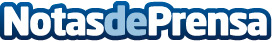 Puente Colgante Hotel Boutique de Portugalete: Un fin de semana hedonista por BilbaoEl Puente Colgante Hotel Boutique se ha convertido en un referente de lujo en la hotelería del País VascoDatos de contacto:Gustavo674959421Nota de prensa publicada en: https://www.notasdeprensa.es/puente-colgante-hotel-boutique-de-portugalete Categorias: Viaje País Vasco Entretenimiento Restauración http://www.notasdeprensa.es